LAMPIRANLampiran IPETIKAN KURIKULUM Kurikulum Mata Pelajaran Bina Diri Kelas II Semester II SLB Negeri Makassar Murid Tunagrahita( Kurikulum KTSP 2006 Merawat Diri SLB kelas II SLB Negeri Makassar )Lampiran II PROGRAM  PEMBELAJARAN INDIVIDUAL (PPI)Satuan pendidikan	: SLB NEGERI MAKASSARMata pelajaran		: Merawat DiriTempat   		: Ruangan kelasWaktu       		: 4 x pertemuanIdentitas siswaNama			:  ………………..Kelas			:  II SDLB CUsia			:  …………………Jenis kesulitan	: Tunagrahita SedangKekuatan dan kelemahanKekuatan siswa pertama yaitu  mampu menjiplak garis, namun kelemahannya:belum mampu memakai sepatu sendiribelum mampu mengikat tali sepatu sendiriTujuan jangka panjang dan tujuan jangka pendekJangka panjangAnak dapat memakai dan memasang sepatu bertali Jangka pendekAnak dapat memakai dan memasang sepatu bertali  dengan benarIndikatorAnak mampu mengenakan sepatuAnak mampu memakai tali sepatuAnak mampu mengikat tali sepatu Tujuan PembelajaranTujuan pembelajaran yang diharapkan yaitu murid mampu:Mengambil sepatu yang telah disiapkkan,Menunjuk sepatu bagian kiriMenunjuk sepatu bagian kanan.Mencari posisi duduk yang nyaman,Mengendurkan tali sepatu.Memasukkan kaki kanan ke sepatu bagian sebelah kanan.Memasukkan kaki kiri ke sepatu sebelah kiri.Langkah-langkah PembelajaranKegiatan Awal Siswa dan guru bertanya tentang macam-macam sepatuKegiatan IntiMemperkenalkan model sepatu bertali serta bagian-bagiannyaMurid mengambil sepatu bertaliMurid mengenal sepatu sebelah kanan Murid mengenal sepatu sebelah kiriMurid mengambil ujung taliMemasukkan tali ke dalam kedua lubang sepatu kanan paling depan dari luarPastikan panjang masing-masing ujung sama.Ujung tali sepatu bagian kanan di masukkan ke lubang sebelah kiri lubang kedua dari dalamUjung tali sepatu kiri di masukkan di sebelah kanan ke lubang kedua dari dalam Ujung tali sepatu bagian kanan di masukkan ke lubang sebelah kiri lubang ketiga dari dalamUjung tali sepatu kiri di masukkan di sebelah kanan ke lubang ketiga dari dalam Ujung tali sepatu bagian kanan di masukkan ke lubang sebelah kiri lubang keempat dari dalamUjung tali sepatu kiri di masukkan di sebelah kanan ke lubang keempat dari dalam Ujung tali sepatu bagian kanan di masukkan ke lubang sebelah kiri lubang kelima dari dalamUjung tali sepatu kiri di masukkan di sebelah kanan ke lubang kelima dari dalamKegiatan AkhirEvaluasi kemampuan murid dalam memahami pembelajaran.Materi pokokMemasang dan mengenakan sepatu bertaliAlat PembelajaranAlat  :  sepatu bertaliPenilaian`Teknik Penilaian	: PerbuatanBentuk intrumen 	: TindakanEvaluasiProgram khususPokok bahasan  	 :  Merawat diriMateri			 :  Memasang dan mengenakan sepatu bertaliKemampuan memakai sepatu dan tali sepatuPROGRAM  PEMBELAJARAN INDIVIDUAL (PPI)Satuan pendidikan	: SLB NEGERI MAKASSARMata pelajaran		: Merawat DiriTempat   		: Ruangan kelasWaktu       		: 4 x pertemuanIdentitas siswaNama			:  ………………..Kelas			:  II SDLB CUsia			:  …………………Jenis kesulitan	: Tunagrahita SedangKekuatan dan kelemahanKekuatan siswa pertama yaitu  mampu menjiplak garis, namun kelemahannya:belum mampu memakai sepatu sendiribelum mampu mengikat tali sepatu sendiriTujuan jangka panjang dan tujuan jangka pendekJangka panjangAnak dapat memakai dan memasang sepatu bertali Jangka pendekAnak dapat memakai dan memasang sepatu bertali  dengan benarIndikatorAnak mampu mengenakan sepatuAnak mampu memakai tali sepatuAnak mampu mengikat tali sepatu Tujuan PembelajaranTujuan pembelajaran yang diharapkan yaitu murid mampu memakai sepatu bertali secara mandiri tanpa bantuan dari orang lain.Langkah-langkah PembelajaranKegiatan Awal Siswa dan guru bertanya tentang macam-macam sepatuKegiatan IntiMurid mengambil ujung taliMemasukkan tali ke dalam kedua lubang sepatu kanan paling depan dari luarPastikan panjang masing-masing ujung sama.Ujung tali sepatu bagian kanan di masukkan ke lubang sebelah kiri lubang kedua dari dalamUjung tali sepatu kiri di masukkan di sebelah kanan ke lubang kedua dari dalam Ujung tali sepatu bagian kanan di masukkan ke lubang sebelah kiri lubang ketiga dari dalamUjung tali sepatu kiri di masukkan di sebelah kanan ke lubang ketiga dari dalam Ujung tali sepatu bagian kanan di masukkan ke lubang sebelah kiri lubang keempat dari dalamUjung tali sepatu kiri di masukkan di sebelah kanan ke lubang keempat dari dalam Ujung tali sepatu bagian kanan di masukkan ke lubang sebelah kiri lubang kelima dari dalamUjung tali sepatu kiri di masukkan di sebelah kanan ke lubang kelima dari dalamKegiatan AkhirEvaluasi kemampuan murid dalam memahami pembelajaran.Materi pokokMemasang dan mengenakan sepatu bertaliAlat PembelajaranAlat  :  sepatu bertaliPenilaian`Teknik Penilaian	: PerbuatanBentuk intrumen 	: TindakanEvaluasiProgram khususPokok bahasan  	 :  Merawat diriMateriMemasang dan mengenakan sepatu bertaliKemampuan memakai sepatu dan tali sepatuPROGRAM  PEMBELAJARAN INDIVIDUAL (PPI)Satuan pendidikan	: SLB NEGERI MAKASSARMata pelajaran		: Merawat DiriTempat   		:  Ruangan kelasWaktu       		:  4 x pertemuanIdentitas siswaNama			: ………………Kelas			: II SDLB CUsia			: …………………… Jenis kesulitan	: Tunagrahita SedangKekuatan dan kelemahanKekuatan dari IR yaitu  mampu mengikuti intruksi dari orang lain, namun kelemahannya :Mengikuti intruksi namun belum tepat sesuai dengan perintahbelum mampu memakai sepatu sendiribelum mampu mengikat tali sepatu sendiriTujuan jangka panjang dan tujuan jangka pendekJangka panjangAnak dapat memakai dan memasang sepatu bertali Jangka pendekAnak dapat memakai dan memasang sepatu bertali  dengan benarIndikatorAnak mampu mengenakan sepatuAnak mampu memakai tali sepatuAnak mampu mengikat tali sepatu Tujuan PembelajaranTujuan pembelajarannya yaitu murid mampu memakai sepatu bertali secara mandiri tanpa bantuan orang lain.Langkah-langkah PembelajaranKegiatan Awal Siswa dan guru bertanya tentang macam-macam sepatuMerefleksi ulang kegiatan sebelumnya.Kegiatan IntiMemasang sepatu kanan	Murid mengendurkan tali sepatu kananMurid memasukkan kaki kanan ke dalam lubang sepatu kanan sambil menarik bagian belakang sepatu.Tarik lidah sepatuMurid menarik kedua ujung tali untuk memastikan kedua ujung tali sama panjang.Murid menyilangkan kedua ujung talikemudian menarik dengan kencangMurid melipat kedua sisi tali menjadi dua bagian lalu menyilangkan kembali dan menarik dengan kencang sehingga membentuk pitaMemasang sepatu KiriMurid mengendurkan tali sepatu KiriMurid memasukkan kaki ke dalam lubang sepatu kiri sambil menarik bagian belakang sepatu.Tarik lidah sepatuMurid menarik kedua ujung tali untuk memastikan kedua ujung tali sama panjang.Murid menyilangkan kedua ujung talikemudian menarik dengan kencangMurid melipat kedua sisi tali menjadi dua bagian lalu menyilangkan kembali dan menarik dengan kencang sehingga membentuk pitaKegiatan AkhirMurid mengekspresikan keberhasilan memakai dan memasang sepatu bertali.Materi pokokMemasang dan mengenakan sepatu bertaliAlat PembelajaranAlat  :  sepatu bertaliPenilaian`Teknik Penilaian	: PerbuatanBentuk intrumen 	: TindakanEvaluasiProgram khususPokok bahasan  	 :  Merawat diriMateri			 :  Memasang dan mengenakan sepatu bertaliKemampuan memakai sepatu dan tali sepatukemampuan mengikat tali sepatu	Lampiran IIIKISI-KISI INSTRUMEN PENELITIANSatuan Pendidikan	: SLB NEGERI MAKASSARMata Pelajaran		: Bina DiriMateri penelitian         	: Kemampuan memakai sepatu bertaliKelas		       	: Dasar IILampiran IV	FORMAT INSTRUMEN PENELITIANSatuan Pendidikan	: SLB NEGERI MAKASSARMata Pelajaran		: Bina DiriMateri penelitian         	: Kemampuan memakai sepatu bertaliKelas		       	: Dasar IILampiran VSkor kemampuan murid sebelum latihan .Lampiran VISkor kemampuan murid pertemuan 1Skor kemampuan murid pertemuan 2Skor kemampuan murid pertemuan 3Skor kemampuan murid pertemuan 4Program Pembelajaran KeduaSkor kemampuan murid pertemuan 5Skor kemampuan murid pertemuan 6Skor kemampuan murid pertemuan 7Skor kemampuan murid pertemuan 8Skor kemampuan murid pertemuan 9Skor kemampuan murid pertemuan 10Skor kemampuan murid pertemuan 11Skor kemampuan murid pertemuan 12Lampiran VIISkor kemampuan murid setelah pembelajaranLampiran VIIIDOKUMENTASI PELAKSANAAN PENELITIAN DI SLB NEGERI MAKASSARRIWAYAT HIDUPSyahrul Hakim. Lahir pada tanggal 27 Februari 1993 di Kelurahan Bulurokeng Kecamatan Biringkanaya Kota Makassar Provinsi Sulawesi Selatan. Beragama Islam. Peneliti  adalah anak pertama  dari tiga bersaudara yng merupakan putra dari pasangan Abd. Hakim  dengan Hamsinah. Penulis mengawali pendidikan di SD Negeri Bulurokeng  tahun 1999 dan tamat pada Tahun 2005. Pada tahun yang sama, peneliti melanjutkan pendidikan di SMPN 9 Makassar dan tamat pada tahun 2008. Pendidikan sekolah menengah atas ditempuh di SMAN 15 Makassar  pada tahun 2008 – 2011 jurusan IPS. Pada tahun 2012, peneliti melanjutkan studi pada Jurusan Pendidikan Luar Biasa (S1 PLB) Fakultas Ilmu Pendidikan Universitas Negeri Makassar. NOSTANDAR KOMPETENSIKOMPETENSI DASAR1.Merawat diriKemampuan memakai sepatu bertaliGuru kelasSumarni, S.Pd.NIP. 19690627 201408 2 001Makassar,       Februari 2017Peneliti Syahrul HakimNIM. 1245040037Mengetahui,Kepala SLB Negeri MakassarDrs. H. Ahmad, MM.NIP. 19620514 198703 1 008Mengetahui,Kepala SLB Negeri MakassarDrs. H. Ahmad, MM.NIP. 19620514 198703 1 008Guru kelasSumarni, S.Pd.NIP. 19690627 201408 2 001Makassar,       Februari 2017Peneliti Syahrul HakimNIM. 1245040037Mengetahui,Kepala SLB Negeri MakassarDrs. H. Ahmad, MM.NIP. 19620514 198703 1 008Mengetahui,Kepala SLB Negeri MakassarDrs. H. Ahmad, MM.NIP. 19620514 198703 1 008Guru kelasSumarni, S.Pd.NIP. 19690627 201408 2 001Makassar,       Februari 2017Peneliti Syahrul HakimNIM. 1245040037Mengetahui,Kepala SLB Negeri MakassarDrs. H. Ahmad, MM.NIP. 19620514 198703 1 008Mengetahui,Kepala SLB Negeri MakassarDrs. H. Ahmad, MM.NIP. 19620514 198703 1 008VariabelIndikatorAspekNo. itemJumlah itemTask AnalysisMemakai sepatu bertali Mengambil sepatuMemasang tali sepatu Sepatu kananSepatu kiriMemasang sepatu kananMemasang sepatu kiriTotal ItemTotal ItemTotal ItemTotal ItemNOINDIKATORITEMNO ITEMJUMLAHITEM1.Kemampuan memakai sepatu bertaliMengambil SepatuMurid mengambil sepatu bertaliMurid mengenal sepatu sebelah kanan Murid mengenal sepatu sebelah kiriMemasang tali sepatuSepatu kananMurid mengambil ujung taliMemasukkan tali ke dalam kedua lubang sepatu kanan paling depan dari luarPastikan panjang masing-masing ujung sama.Ujung tali sepatu bagian kanan di masukkan ke lubang sebelah kiri lubang kedua dari dalamUjung tali sepatu kiri di masukkan di sebelah kanan ke lubang kedua dari dalam Ujung tali sepatu bagian kanan di masukkan ke lubang sebelah kiri lubang ketiga dari dalamUjung tali sepatu kiri di masukkan di sebelah kanan ke lubang ketiga dari dalam Ujung tali sepatu bagian kanan di masukkan ke lubang sebelah kiri lubang keempat dari dalamUjung tali sepatu kiri di masukkan di sebelah kanan ke lubang keempat dari dalam Ujung tali sepatu bagian kanan di masukkan ke lubang sebelah kiri lubang kelima dari dalamUjung tali sepatu kiri di masukkan di sebelah kanan ke lubang kelima dari dalam Sepatu KiriMurid mengambil ujung taliMemasukkan tali ke dalam kedua lubang sepatu kanan paling depan dari luarPastikan panjang masing-masing ujung sama.Ujung tali sepatu bagian kanan di masukkan ke lubang sebelah kiri lubang kedua dari dalamUjung tali sepatu kiri di masukkan di sebelah kanan ke lubang kedua dari dalam Ujung tali sepatu bagian kanan di masukkan ke lubang sebelah kiri lubang ketiga dari dalamUjung tali sepatu kiri di masukkan di sebelah kanan ke lubang ketiga dari dalam Ujung tali sepatu bagian kanan di masukkan ke lubang sebelah kiri lubang keempat dari dalamUjung tali sepatu kiri di masukkan di sebelah kanan ke lubang keempat dari dalam Ujung tali sepatu bagian kanan di masukkan ke lubang sebelah kiri lubang kelima dari dalamUjung tali sepatu kiri di masukkan di sebelah kanan ke lubang kelima dari dalam Memasang sepatu kananMurid mengendurkan tali sepatu kananMurid memasukkan kaki kanan ke dalam lubang sepatu kanan sambil menarik bagian belakang sepatu.Tarik lidah sepatuMurid menarik kedua ujung tali untuk memastikan kedua ujung tali sama panjang.Murid menyilangkan kedua ujung talikemudian menarik dengan kencangMurid melipat kedua sisi tali menjadi dua bagian lalu menyilangkan kembali dan menarik dengan kencang sehingga membentuk pitaMemasang sepatu KiriMurid mengendurkan tali sepatu KiriMurid memasukkan kaki ke dalam lubang sepatu kiri sambil menarik bagian belakang sepatu.Tarik lidah sepatuMurid menarik kedua ujung tali untuk memastikan kedua ujung tali sama panjang.Murid menyilangkan kedua ujung talikemudian menarik dengan kencangMurid melipat kedua sisi tali menjadi dua bagian lalu menyilangkan kembali dan menarik dengan kencang sehingga membentuk pitaNO.KEMAMPUAN MEMAKAI SEPATU BERTALI SUBJEKSUBJEKNO.KEMAMPUAN MEMAKAI SEPATU BERTALI IFIR1.Mengambil SepatuMurid mengambil sepatu bertali11Murid mengenal sepatu sebelah kanan 11Murid mengenal sepatu sebelah kiri112. Memasang tali sepatuSepatu kananMurid mengambil ujung tali11Memasukkan tali ke dalam kedua lubang sepatu kanan paling depan dari luar10Pastikan panjang masing-masing ujung sama.10Ujung tali sepatu bagian kanan di masukkan ke lubang sebelah kiri lubang kedua dari dalam00Ujung tali sepatu kiri di masukkan di sebelah kanan ke lubang kedua dari dalam 00Ujung tali sepatu bagian kanan di masukkan ke lubang sebelah kiri lubang ketiga dari dalam00Ujung tali sepatu kiri di masukkan di sebelah kanan ke lubang ketiga dari dalam 00Ujung tali sepatu bagian kanan di masukkan ke lubang sebelah kiri lubang keempat dari dalam00Ujung tali sepatu kiri di masukkan di sebelah kanan ke lubang keempat dari dalam 00Ujung tali sepatu bagian kanan di masukkan ke lubang sebelah kiri lubang kelima dari dalam00Ujung tali sepatu kiri di masukkan di sebelah kanan ke lubang kelima dari dalam 00Sepatu KiriMurid mengambil ujung tali11Memasukkan tali ke dalam kedua lubang sepatu kanan paling depan dari luar10Pastikan panjang masing-masing ujung sama.10Ujung tali sepatu bagian kanan di masukkan ke lubang sebelah kiri lubang kedua dari dalam00Ujung tali sepatu kiri di masukkan di sebelah kanan ke lubang kedua dari dalam 00Ujung tali sepatu bagian kanan di masukkan ke lubang sebelah kiri lubang ketiga dari dalam00Ujung tali sepatu kiri di masukkan di sebelah kanan ke lubang ketiga dari dalam 00Ujung tali sepatu bagian kanan di masukkan ke lubang sebelah kiri lubang keempat dari dalam00Ujung tali sepatu kiri di masukkan di sebelah kanan ke lubang keempat dari dalam 00Ujung tali sepatu bagian kanan di masukkan ke lubang sebelah kiri lubang kelima dari dalam00Ujung tali sepatu kiri di masukkan di sebelah kanan ke lubang kelima dari dalam 003. Memasang sepatu kananMurid mengendurkan tali sepatu kanan11Murid memasukkan kaki kanan ke dalam lubang sepatu kanan sambil menarik bagian belakang sepatu.11Tarik lidah sepatu11Murid menarik kedua ujung tali untuk memastikan kedua ujung tali sama panjang.00Murid menyilangkan kedua ujung tali00kemudian menarik dengan kencang00Murid melipat kedua sisi tali menjadi dua bagian 00lalu menyilangkan kembali dan menarik dengan kencang sehingga membentuk pita004. Memasang sepatu KiriMurid mengendurkan tali sepatu Kiri11Murid memasukkan kaki ke dalam lubang sepatu kiri sambil menarik bagian belakang sepatu.11Tarik lidah sepatu11Murid menarik kedua ujung tali untuk memastikan kedua ujung tali sama panjang.00Murid menyilangkan kedua ujung tali00kemudian menarik dengan kencang00Murid melipat kedua sisi tali menjadi dua bagian 00lalu menyilangkan kembali dan menarik dengan kencang sehingga membentuk pita00JUMLAHJUMLAH1511NO.KEMAMPUAN MEMAKAI SEPATU BERTALI SUBJEKSUBJEKNO.KEMAMPUAN MEMAKAI SEPATU BERTALI IFIR1.Mengambil SepatuMurid mengambil sepatu bertali11Murid mengenal sepatu sebelah kanan 11Murid mengenal sepatu sebelah kiri112. Memasang tali sepatuSepatu kananMurid mengambil ujung tali11Memasukkan tali ke dalam kedua lubang sepatu kanan paling depan dari luar10Pastikan panjang masing-masing ujung sama.10Ujung tali sepatu bagian kanan di masukkan ke lubang sebelah kiri lubang kedua dari dalam00Ujung tali sepatu kiri di masukkan di sebelah kanan ke lubang kedua dari dalam 00Ujung tali sepatu bagian kanan di masukkan ke lubang sebelah kiri lubang ketiga dari dalam00Ujung tali sepatu kiri di masukkan di sebelah kanan ke lubang ketiga dari dalam 00Ujung tali sepatu bagian kanan di masukkan ke lubang sebelah kiri lubang keempat dari dalam00Ujung tali sepatu kiri di masukkan di sebelah kanan ke lubang keempat dari dalam 00Ujung tali sepatu bagian kanan di masukkan ke lubang sebelah kiri lubang kelima dari dalam00Ujung tali sepatu kiri di masukkan di sebelah kanan ke lubang kelima dari dalam 00JUMLAHJUMLAH64NO.KEMAMPUAN MEMAKAI SEPATU BERTALI SUBJEKSUBJEKNO.KEMAMPUAN MEMAKAI SEPATU BERTALI IFIR1.Mengambil SepatuMurid mengambil sepatu bertali11Murid mengenal sepatu sebelah kanan 11Murid mengenal sepatu sebelah kiri112. Memasang tali sepatuSepatu kananMurid mengambil ujung tali11Memasukkan tali ke dalam kedua lubang sepatu kanan paling depan dari luar11Pastikan panjang masing-masing ujung sama.11Ujung tali sepatu bagian kanan di masukkan ke lubang sebelah kiri lubang kedua dari dalam11Ujung tali sepatu kiri di masukkan di sebelah kanan ke lubang kedua dari dalam 11Ujung tali sepatu bagian kanan di masukkan ke lubang sebelah kiri lubang ketiga dari dalam11Ujung tali sepatu kiri di masukkan di sebelah kanan ke lubang ketiga dari dalam 01Ujung tali sepatu bagian kanan di masukkan ke lubang sebelah kiri lubang keempat dari dalam00Ujung tali sepatu kiri di masukkan di sebelah kanan ke lubang keempat dari dalam 00Ujung tali sepatu bagian kanan di masukkan ke lubang sebelah kiri lubang kelima dari dalam00Ujung tali sepatu kiri di masukkan di sebelah kanan ke lubang kelima dari dalam 00JUMLAHJUMLAH910NO.KEMAMPUAN MEMAKAI SEPATU BERTALI SUBJEKSUBJEKNO.KEMAMPUAN MEMAKAI SEPATU BERTALI IFIR1.Mengambil SepatuMurid mengambil sepatu bertali11Murid mengenal sepatu sebelah kanan 11Murid mengenal sepatu sebelah kiri112. Memasang tali sepatuSepatu kananMurid mengambil ujung tali11Memasukkan tali ke dalam kedua lubang sepatu kanan paling depan dari luar11Pastikan panjang masing-masing ujung sama.11Ujung tali sepatu bagian kanan di masukkan ke lubang sebelah kiri lubang kedua dari dalam11Ujung tali sepatu kiri di masukkan di sebelah kanan ke lubang kedua dari dalam 11Ujung tali sepatu bagian kanan di masukkan ke lubang sebelah kiri lubang ketiga dari dalam11Ujung tali sepatu kiri di masukkan di sebelah kanan ke lubang ketiga dari dalam 11Ujung tali sepatu bagian kanan di masukkan ke lubang sebelah kiri lubang keempat dari dalam10Ujung tali sepatu kiri di masukkan di sebelah kanan ke lubang keempat dari dalam 00Ujung tali sepatu bagian kanan di masukkan ke lubang sebelah kiri lubang kelima dari dalam00Ujung tali sepatu kiri di masukkan di sebelah kanan ke lubang kelima dari dalam 00JUMLAHJUMLAH1110NO.KEMAMPUAN MEMAKAI SEPATU BERTALI SUBJEKSUBJEKNO.KEMAMPUAN MEMAKAI SEPATU BERTALI IFIR1.Mengambil SepatuMurid mengambil sepatu bertali11Murid mengenal sepatu sebelah kanan 11Murid mengenal sepatu sebelah kiri112. Memasang tali sepatuSepatu kananMurid mengambil ujung tali11Memasukkan tali ke dalam kedua lubang sepatu kanan paling depan dari luar11Pastikan panjang masing-masing ujung sama.11Ujung tali sepatu bagian kanan di masukkan ke lubang sebelah kiri lubang kedua dari dalam11Ujung tali sepatu kiri di masukkan di sebelah kanan ke lubang kedua dari dalam 11Ujung tali sepatu bagian kanan di masukkan ke lubang sebelah kiri lubang ketiga dari dalam11Ujung tali sepatu kiri di masukkan di sebelah kanan ke lubang ketiga dari dalam 11Ujung tali sepatu bagian kanan di masukkan ke lubang sebelah kiri lubang keempat dari dalam11Ujung tali sepatu kiri di masukkan di sebelah kanan ke lubang keempat dari dalam 11Ujung tali sepatu bagian kanan di masukkan ke lubang sebelah kiri lubang kelima dari dalam11Ujung tali sepatu kiri di masukkan di sebelah kanan ke lubang kelima dari dalam 11JUMLAHJUMLAH1414NO.KEMAMPUAN MEMAKAI SEPATU BERTALI SUBJEKSUBJEKNO.KEMAMPUAN MEMAKAI SEPATU BERTALI IFIRSepatu KiriMurid mengambil ujung tali11Memasukkan tali ke dalam kedua lubang sepatu kanan paling depan dari luar11Pastikan panjang masing-masing ujung sama.11Ujung tali sepatu bagian kanan di masukkan ke lubang sebelah kiri lubang kedua dari dalam11Ujung tali sepatu kiri di masukkan di sebelah kanan ke lubang kedua dari dalam 10Ujung tali sepatu bagian kanan di masukkan ke lubang sebelah kiri lubang ketiga dari dalam00Ujung tali sepatu kiri di masukkan di sebelah kanan ke lubang ketiga dari dalam 00Ujung tali sepatu bagian kanan di masukkan ke lubang sebelah kiri lubang keempat dari dalam00Ujung tali sepatu kiri di masukkan di sebelah kanan ke lubang keempat dari dalam 00Ujung tali sepatu bagian kanan di masukkan ke lubang sebelah kiri lubang kelima dari dalam00Ujung tali sepatu kiri di masukkan di sebelah kanan ke lubang kelima dari dalam 00JUMLAHJUMLAH54NO.KEMAMPUAN MEMAKAI SEPATU BERTALI SUBJEKSUBJEKNO.KEMAMPUAN MEMAKAI SEPATU BERTALI IFIRSepatu KiriMurid mengambil ujung tali11Memasukkan tali ke dalam kedua lubang sepatu kanan paling depan dari luar11Pastikan panjang masing-masing ujung sama.11Ujung tali sepatu bagian kanan di masukkan ke lubang sebelah kiri lubang kedua dari dalam11Ujung tali sepatu kiri di masukkan di sebelah kanan ke lubang kedua dari dalam 11Ujung tali sepatu bagian kanan di masukkan ke lubang sebelah kiri lubang ketiga dari dalam11Ujung tali sepatu kiri di masukkan di sebelah kanan ke lubang ketiga dari dalam 10Ujung tali sepatu bagian kanan di masukkan ke lubang sebelah kiri lubang keempat dari dalam00Ujung tali sepatu kiri di masukkan di sebelah kanan ke lubang keempat dari dalam 00Ujung tali sepatu bagian kanan di masukkan ke lubang sebelah kiri lubang kelima dari dalam00Ujung tali sepatu kiri di masukkan di sebelah kanan ke lubang kelima dari dalam 00JUMLAHJUMLAH76NO.KEMAMPUAN MEMAKAI SEPATU BERTALI SUBJEKSUBJEKNO.KEMAMPUAN MEMAKAI SEPATU BERTALI IFIRSepatu KiriMurid mengambil ujung tali11Memasukkan tali ke dalam kedua lubang sepatu kanan paling depan dari luar11Pastikan panjang masing-masing ujung sama.11Ujung tali sepatu bagian kanan di masukkan ke lubang sebelah kiri lubang kedua dari dalam11Ujung tali sepatu kiri di masukkan di sebelah kanan ke lubang kedua dari dalam 11Ujung tali sepatu bagian kanan di masukkan ke lubang sebelah kiri lubang ketiga dari dalam11Ujung tali sepatu kiri di masukkan di sebelah kanan ke lubang ketiga dari dalam 11Ujung tali sepatu bagian kanan di masukkan ke lubang sebelah kiri lubang keempat dari dalam11Ujung tali sepatu kiri di masukkan di sebelah kanan ke lubang keempat dari dalam 00Ujung tali sepatu bagian kanan di masukkan ke lubang sebelah kiri lubang kelima dari dalam00Ujung tali sepatu kiri di masukkan di sebelah kanan ke lubang kelima dari dalam 00JUMLAHJUMLAH88NO.KEMAMPUAN MEMAKAI SEPATU BERTALI SUBJEKSUBJEKNO.KEMAMPUAN MEMAKAI SEPATU BERTALI IFIRSepatu KiriMurid mengambil ujung tali11Memasukkan tali ke dalam kedua lubang sepatu kanan paling depan dari luar11Pastikan panjang masing-masing ujung sama.11Ujung tali sepatu bagian kanan di masukkan ke lubang sebelah kiri lubang kedua dari dalam11Ujung tali sepatu kiri di masukkan di sebelah kanan ke lubang kedua dari dalam 11Ujung tali sepatu bagian kanan di masukkan ke lubang sebelah kiri lubang ketiga dari dalam11Ujung tali sepatu kiri di masukkan di sebelah kanan ke lubang ketiga dari dalam 11Ujung tali sepatu bagian kanan di masukkan ke lubang sebelah kiri lubang keempat dari dalam11Ujung tali sepatu kiri di masukkan di sebelah kanan ke lubang keempat dari dalam 11Ujung tali sepatu bagian kanan di masukkan ke lubang sebelah kiri lubang kelima dari dalam11Ujung tali sepatu kiri di masukkan di sebelah kanan ke lubang kelima dari dalam 11JUMLAHJUMLAH1111NO.KEMAMPUAN MEMAKAI SEPATU BERTALI SUBJEKSUBJEKNO.KEMAMPUAN MEMAKAI SEPATU BERTALI IFIRMemasang sepatu kananMurid mengendurkan tali sepatu kanan11Murid memasukkan kaki kanan ke dalam lubang sepatu kanan sambil menarik bagian belakang sepatu.11Tarik lidah sepatu11Murid menarik kedua ujung tali untuk memastikan kedua ujung tali sama panjang.00Murid menyilangkan kedua ujung tali00kemudian menarik dengan kencang00Murid melipat kedua sisi tali menjadi dua bagian 00lalu menyilangkan kembali dan menarik dengan kencang sehingga membentuk pita00Memasang sepatu KiriMurid mengendurkan tali sepatu Kiri11Murid memasukkan kaki ke dalam lubang sepatu kiri sambil menarik bagian belakang sepatu.11Tarik lidah sepatu11Murid menarik kedua ujung tali untuk memastikan kedua ujung tali sama panjang.00Murid menyilangkan kedua ujung tali00kemudian menarik dengan kencang00Murid melipat kedua sisi tali menjadi dua bagian 00JUMLAHJUMLAH66NO.KEMAMPUAN MEMAKAI SEPATU BERTALI SUBJEKSUBJEKNO.KEMAMPUAN MEMAKAI SEPATU BERTALI IFIRMemasang sepatu kananMurid mengendurkan tali sepatu kanan11Murid memasukkan kaki kanan ke dalam lubang sepatu kanan sambil menarik bagian belakang sepatu.11Tarik lidah sepatu11Murid menarik kedua ujung tali untuk memastikan kedua ujung tali sama panjang.00Murid menyilangkan kedua ujung tali00kemudian menarik dengan kencang00Murid melipat kedua sisi tali menjadi dua bagian 00lalu menyilangkan kembali dan menarik dengan kencang sehingga membentuk pita00Memasang sepatu KiriMurid mengendurkan tali sepatu Kiri11Murid memasukkan kaki ke dalam lubang sepatu kiri sambil menarik bagian belakang sepatu.11Tarik lidah sepatu11Murid menarik kedua ujung tali untuk memastikan kedua ujung tali sama panjang.00Murid menyilangkan kedua ujung tali00kemudian menarik dengan kencang00Murid melipat kedua sisi tali menjadi dua bagian 00JUMLAHJUMLAH66NO.KEMAMPUAN MEMAKAI SEPATU BERTALI SUBJEKSUBJEKNO.KEMAMPUAN MEMAKAI SEPATU BERTALI IFIRMemasang sepatu kananMurid mengendurkan tali sepatu kanan11Murid memasukkan kaki kanan ke dalam lubang sepatu kanan sambil menarik bagian belakang sepatu.11Tarik lidah sepatu11Murid menarik kedua ujung tali untuk memastikan kedua ujung tali sama panjang.11Murid menyilangkan kedua ujung tali00kemudian menarik dengan kencang00Murid melipat kedua sisi tali menjadi dua bagian 00lalu menyilangkan kembali dan menarik dengan kencang sehingga membentuk pita00Memasang sepatu KiriMurid mengendurkan tali sepatu Kiri11Murid memasukkan kaki ke dalam lubang sepatu kiri sambil menarik bagian belakang sepatu.11Tarik lidah sepatu11Murid menarik kedua ujung tali untuk memastikan kedua ujung tali sama panjang.00Murid menyilangkan kedua ujung tali00kemudian menarik dengan kencang00Murid melipat kedua sisi tali menjadi dua bagian 00JUMLAHJUMLAH77NO.KEMAMPUAN MEMAKAI SEPATU BERTALI SUBJEKSUBJEKNO.KEMAMPUAN MEMAKAI SEPATU BERTALI IFIRMemasang sepatu kananMurid mengendurkan tali sepatu kanan11Murid memasukkan kaki kanan ke dalam lubang sepatu kanan sambil menarik bagian belakang sepatu.11Tarik lidah sepatu11Murid menarik kedua ujung tali untuk memastikan kedua ujung tali sama panjang.11Murid menyilangkan kedua ujung tali00kemudian menarik dengan kencang00Murid melipat kedua sisi tali menjadi dua bagian 00lalu menyilangkan kembali dan menarik dengan kencang sehingga membentuk pita00Memasang sepatu KiriMurid mengendurkan tali sepatu Kiri11Murid memasukkan kaki ke dalam lubang sepatu kiri sambil menarik bagian belakang sepatu.11Tarik lidah sepatu11Murid menarik kedua ujung tali untuk memastikan kedua ujung tali sama panjang.11Murid menyilangkan kedua ujung tali00kemudian menarik dengan kencang00Murid melipat kedua sisi tali menjadi dua bagian 00JUMLAHJUMLAH88NO.KEMAMPUAN MEMAKAI SEPATU BERTALI SUBJEKSUBJEKNO.KEMAMPUAN MEMAKAI SEPATU BERTALI IFIR1.Mengambil SepatuMurid mengambil sepatu bertali11Murid mengenal sepatu sebelah kanan 11Murid mengenal sepatu sebelah kiri112. Memasang tali sepatuSepatu kananMurid mengambil ujung tali11Memasukkan tali ke dalam kedua lubang sepatu kanan paling depan dari luar11Pastikan panjang masing-masing ujung sama.11Ujung tali sepatu bagian kanan di masukkan ke lubang sebelah kiri lubang kedua dari dalam11Ujung tali sepatu kiri di masukkan di sebelah kanan ke lubang kedua dari dalam 11Ujung tali sepatu bagian kanan di masukkan ke lubang sebelah kiri lubang ketiga dari dalam11Ujung tali sepatu kiri di masukkan di sebelah kanan ke lubang ketiga dari dalam 11Ujung tali sepatu bagian kanan di masukkan ke lubang sebelah kiri lubang keempat dari dalam11Ujung tali sepatu kiri di masukkan di sebelah kanan ke lubang keempat dari dalam 11Ujung tali sepatu bagian kanan di masukkan ke lubang sebelah kiri lubang kelima dari dalam11Ujung tali sepatu kiri di masukkan di sebelah kanan ke lubang kelima dari dalam 11Sepatu KiriMurid mengambil ujung tali11Memasukkan tali ke dalam kedua lubang sepatu kanan paling depan dari luar11Pastikan panjang masing-masing ujung sama.11Ujung tali sepatu bagian kanan di masukkan ke lubang sebelah kiri lubang kedua dari dalam11Ujung tali sepatu kiri di masukkan di sebelah kanan ke lubang kedua dari dalam 11Ujung tali sepatu bagian kanan di masukkan ke lubang sebelah kiri lubang ketiga dari dalam11Ujung tali sepatu kiri di masukkan di sebelah kanan ke lubang ketiga dari dalam 11Ujung tali sepatu bagian kanan di masukkan ke lubang sebelah kiri lubang keempat dari dalam11Ujung tali sepatu kiri di masukkan di sebelah kanan ke lubang keempat dari dalam 11Ujung tali sepatu bagian kanan di masukkan ke lubang sebelah kiri lubang kelima dari dalam11Ujung tali sepatu kiri di masukkan di sebelah kanan ke lubang kelima dari dalam 113. Memasang sepatu kananMurid mengendurkan tali sepatu kanan11Murid memasukkan kaki kanan ke dalam lubang sepatu kanan sambil menarik bagian belakang sepatu.11Tarik lidah sepatu11Murid menarik kedua ujung tali untuk memastikan kedua ujung tali sama panjang.10Murid menyilangkan kedua ujung tali00kemudian menarik dengan kencang00Murid melipat kedua sisi tali menjadi dua bagian 00lalu menyilangkan kembali dan menarik dengan kencang sehingga membentuk pita004. Memasang sepatu KiriMurid mengendurkan tali sepatu Kiri11Murid memasukkan kaki ke dalam lubang sepatu kiri sambil menarik bagian belakang sepatu.11Tarik lidah sepatu11Murid menarik kedua ujung tali untuk memastikan kedua ujung tali sama panjang.10Murid menyilangkan kedua ujung tali00kemudian menarik dengan kencang00Murid melipat kedua sisi tali menjadi dua bagian 00lalu menyilangkan kembali dan menarik dengan kencang sehingga membentuk pita00JUMLAHJUMLAH3331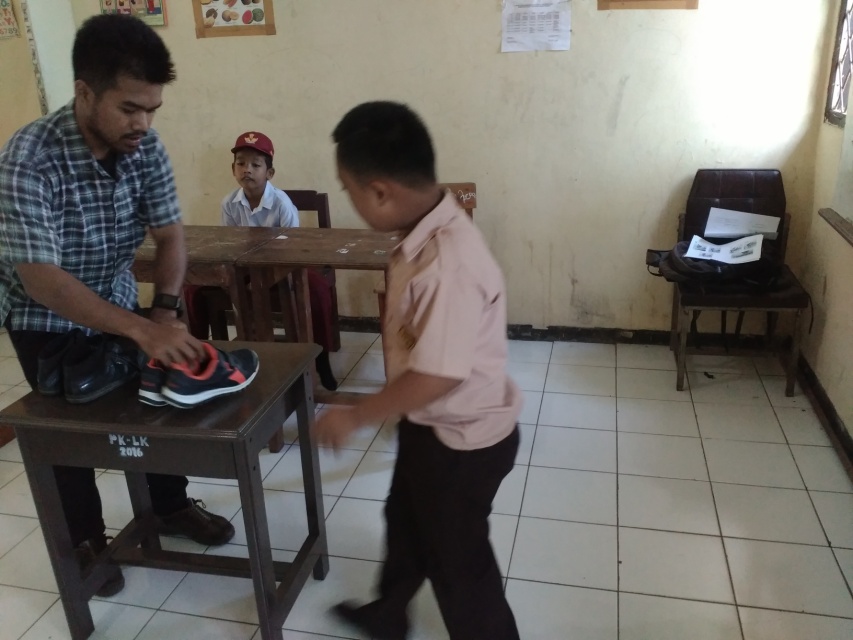 Gambar 1:  Peneliti menunjukkan perbedaan sepatu bertali dan sepatu tidak bertali. 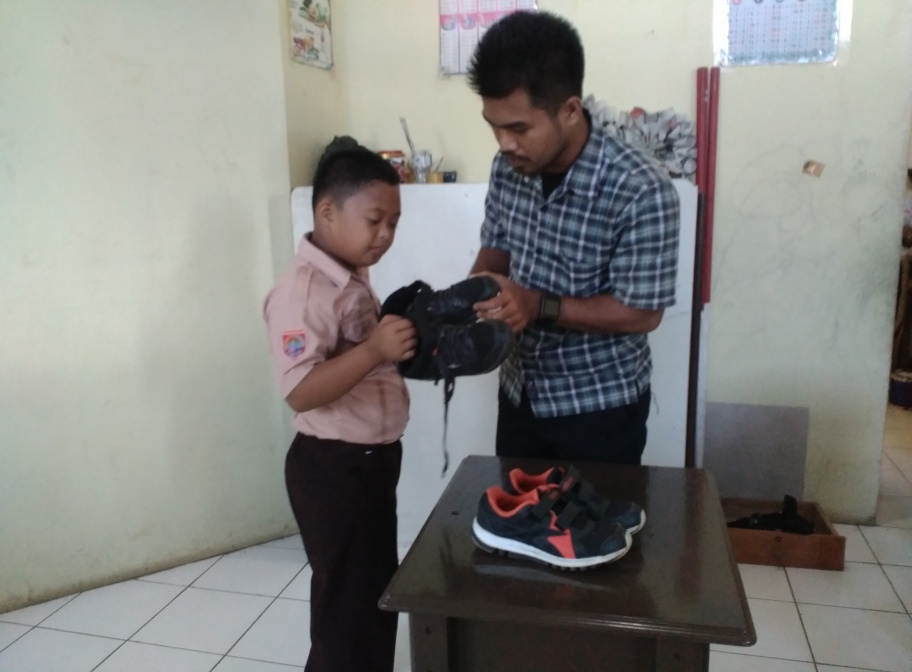 Gambar 2: Murid mengambil sepatu bertali.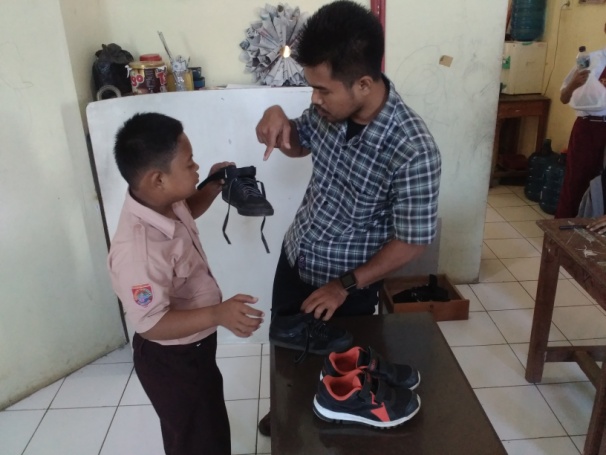 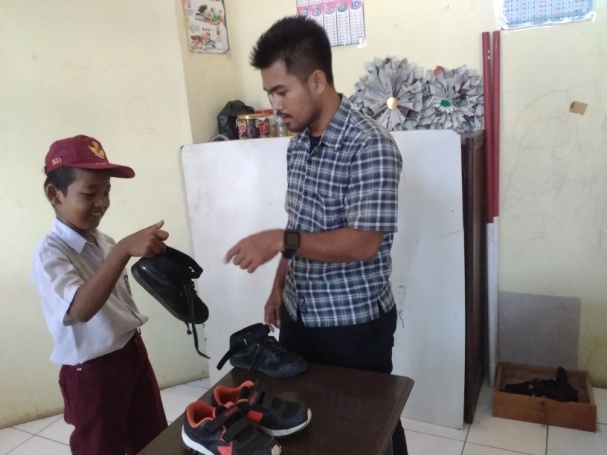 Gambar 3: Murid membedakan sepatu kanan dan kiri. 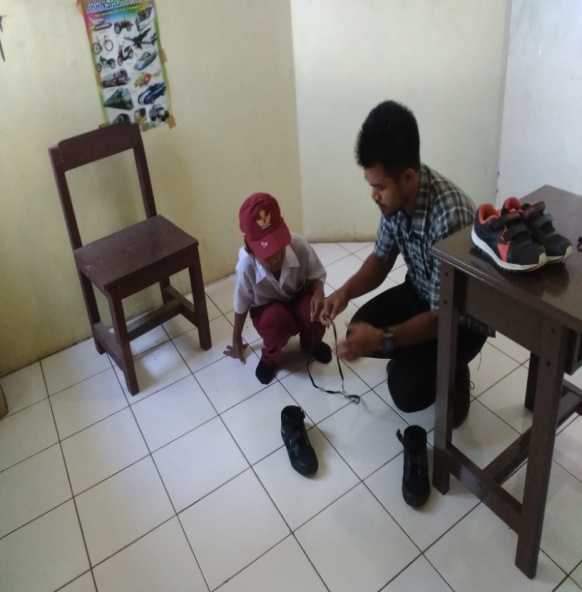 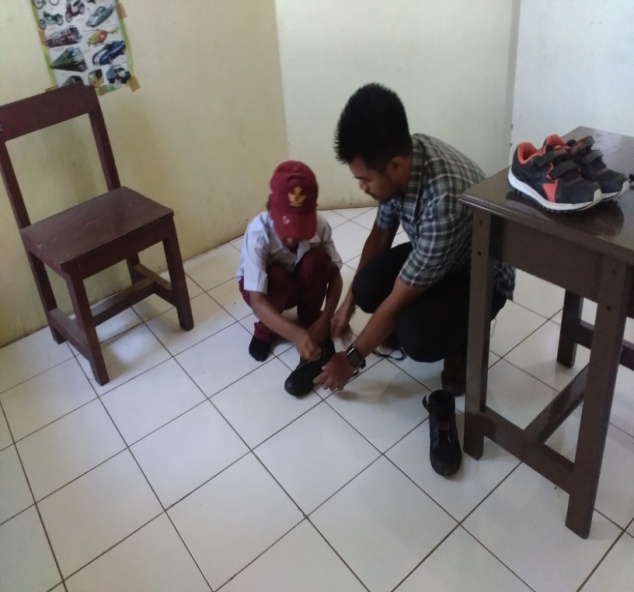 Gambar 4:  murid mengambil kedua ujung tali lalu memasukkan tali ke dalam lubang sepatu mulai dari lubang paling depan secara menyilang. 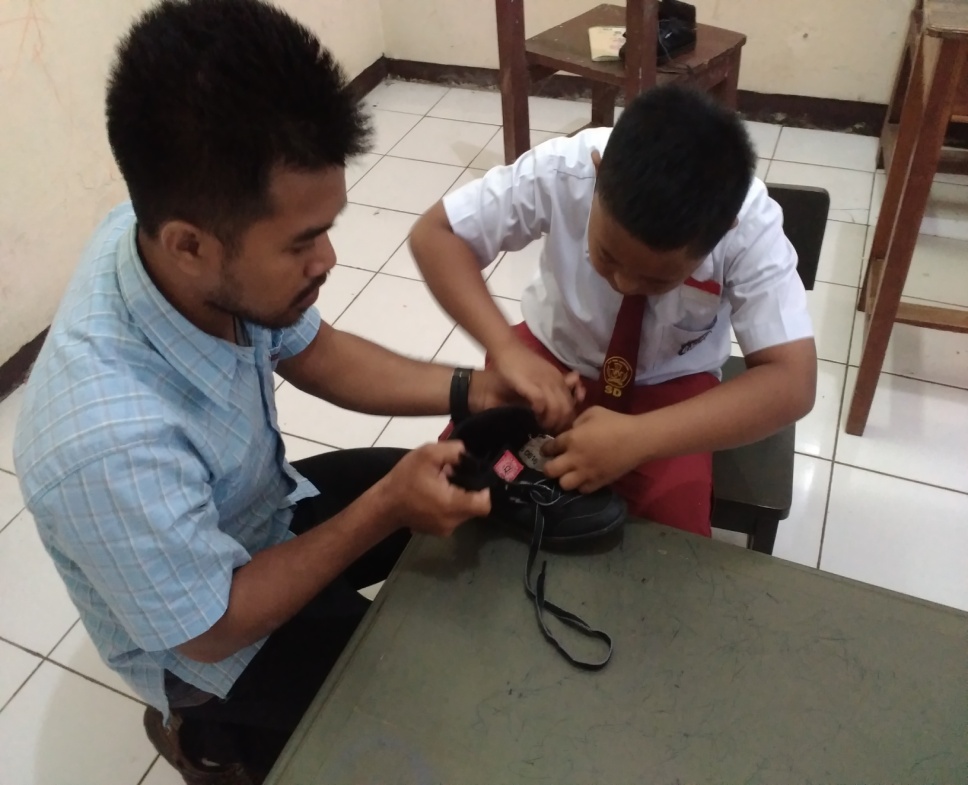 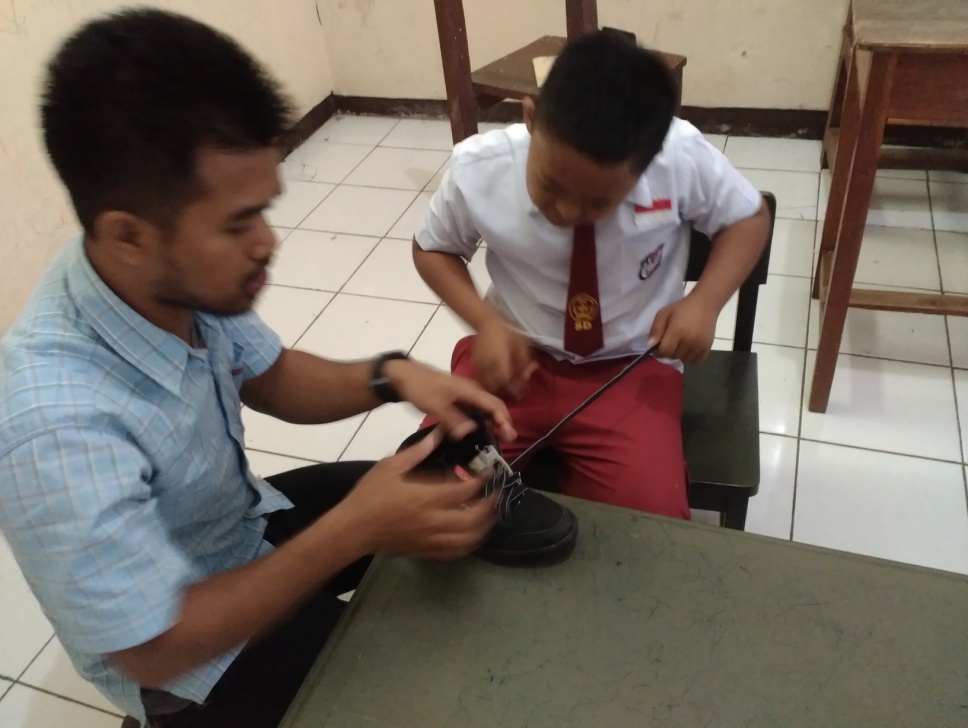 Gambar 5:  Setelah tali di masukkan ke dalam lubang paling depan, dilanjutkan dengan menasukkan Ujung tali ke dalam lubang selanjutnya secara bergantian dengan cara menyilang . 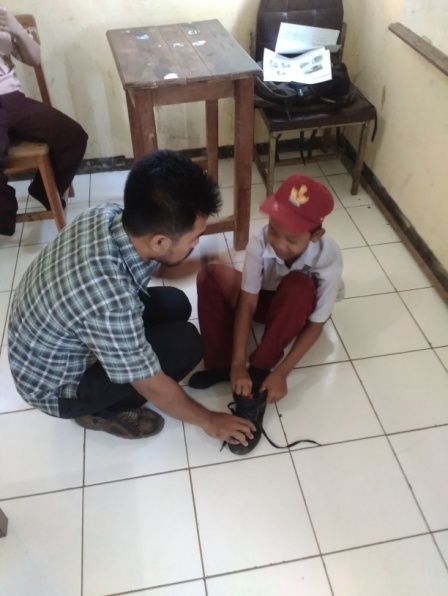 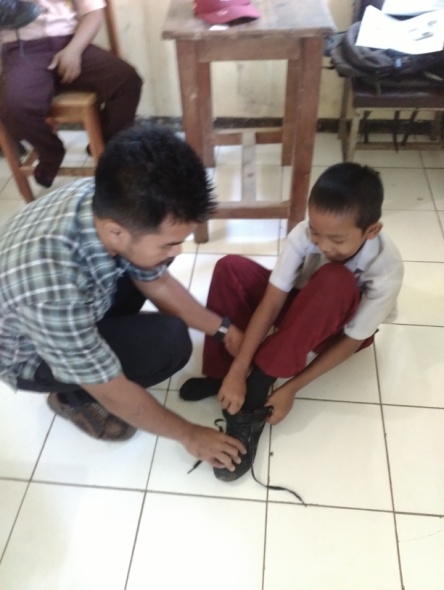 Gambar 6: Murid mengendurkan tali lalu memasukkan kaki ke dalam sepatu serta menarik lidah sepatu. 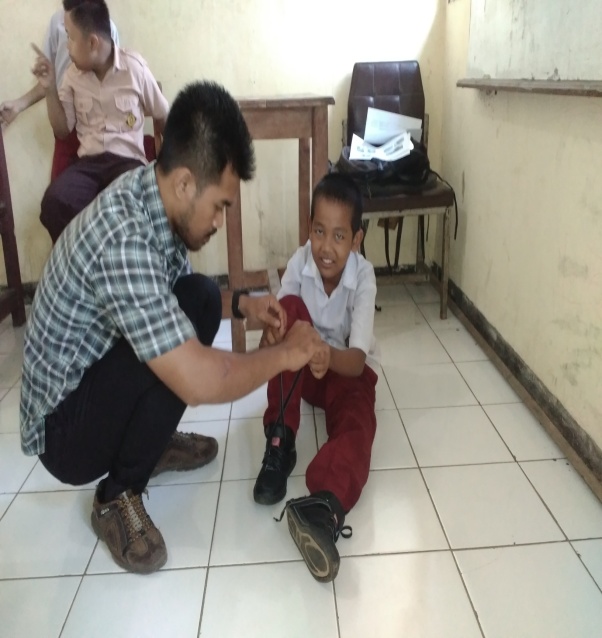 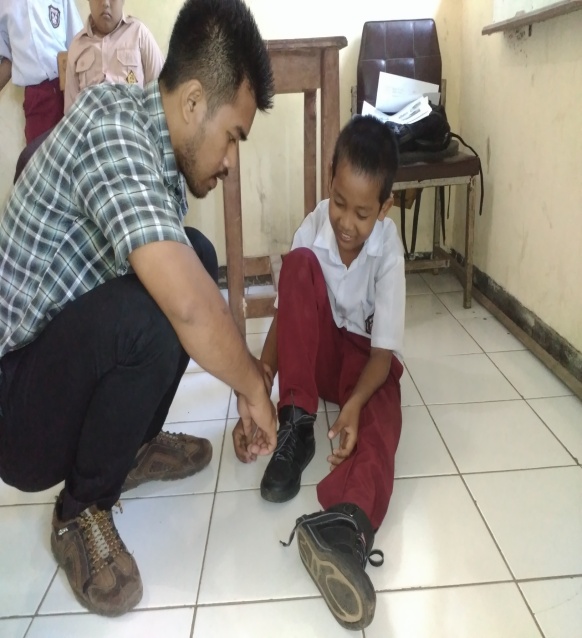 Gambar 7: Murid menarik kedua ujung tali dengan kencang lalu melipat kedua sisi tali hingga membentuk pita. 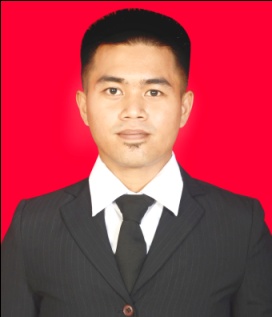 